GILDADEGLIINSEGNANTIDELLAPROVINCIADISASSARI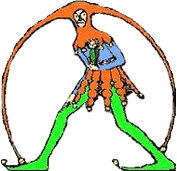 FederazioneGildaUnamsP.zaCol.Serra12/A-07100SassariTel/fax079239185emailgildass@tiscali.it–pec: gildass@pec.gildasassari.ithttp://www.gildasassari.itSassari 16/05/2022 Con la richiesta di affissione all’albo nelle sedi e on line e comunicazione al personale via emailAl Dirigente ScolasticoA tutto il personale docenteComunicazione: indizione assemblea sindacale territoriale della GILDA- UNAMS in orario di servizio per il personale docente.La scrivente organizzazione sindacale indice per il giorno 25/05/2022 una assemblea sindacale in orario di servizio:per le scuole d’infanzia e primaria dalle ore 08.30 alle ore 10.30 per le scuole secondarie di primo e secondo grado dalle 11.30 alle ore 13.30.L’assemblea si terrà presso l’Auditorium del Liceo Scientifico e Linguistico G. Marconi via Donizetti SassariOrdine del giorno:-	CONTRATTO E POLITICHE SINDACALI -	LA LOTTERIA DEI CONCORSI SCUOLA-	LA CARTA DEL DOCENTE PER I PRECARI- 	IL PERCHE’  DELLO SCIOPERO DEL 30 MAGGIOIlcoordinatoreGiampiero Nurra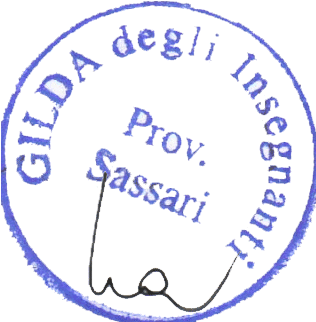 